Książka – mój przyjacielWitajcie moi drodzy. Na pewno każdy z Was ma jakąś ulubioną książkę. Czy zastanawialiście się kiedykolwiek jak powstaje książka? Obejrzyjcie teraz krótki film.Jak powstaje książka ?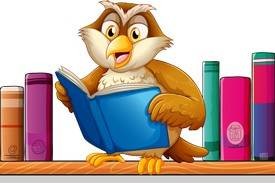 Czasami zdarza się, że dzieci nie szanują książek. Proszę zapoznajcie się z zasadami korzystania z książek i obejrzyjcie prezentację multimedialną.
Kliknij tutajZapamiętajcie czego nie lubią książki  Książka brudasów nie lubi.
Może taki niechluj ją zgubi.
Może ubrudzi lub zawieruszy,
albo zrobi jej "ośle uszy",może też wyrwie karteczkę
i zawinie w nią tłustą bułeczkę.
Książka straci wtenczas urok cały
i dzieciaki nie będą po nią sięgały.To wtedy książka swój żywot na półce spędzi,
zjedzą ją mole lub nią pokręci.
Wyrzucą ją na makulaturę
i w końcu przerobią na tekturę.Książka nie lubi, gdy się ją gniecie,
być traktowana jak jakieś śmiecie.
Nie lubi rogów na swej okładce
a także plamek na każdej kartce.Na koniec kilka zabaw ruchowych.Drodzy rodzice, proszę pomóc swoim dzieciom w przeprowadzeniu zabaw i dostosowaniu  ich do  możliwości ruchowych dzieci.Bieg do biblioteki – zabawa bieżna.Dzieci poruszają się truchtem po mieszkaniu. W pewnym momencie rodzic wyznacza miejsce biblioteki, mówiąc: Biblioteka jest pod oknem; Biblioteka jest przy drzwiach; Biblioteka jest przy biurku, a dzieci podbiegają do wyznaczonego miejsca.Omiń książkę – zabawa ruchowa z elementem czworakowania.Rodzic rozkłada książki na dywanie. Dzieci czworakują w taki sposób, aby je ominąć.Jak najbliżej książki – zabawa rzutna.Dzieci stoją na linii mety, którą wyznaczył rodzic. Dziecko ma woreczek, który należy rzucić jak najbliżej książki położonej na dywanie.Życzę miłej zabawy. B. Kucharski